  Besoins matériels :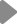 Afin de faciliter la lecture, nous allons procéder par ordre de passage des différents corps de métier.La première étape étant de nettoyer l’intégralité du container et d’obstruer toute trace de rouille perforante (cela sera discuté avec CMA CGM lors des travaux).Avant de procéder à l’isolation, il faut construire une trame en bois comme ceci : 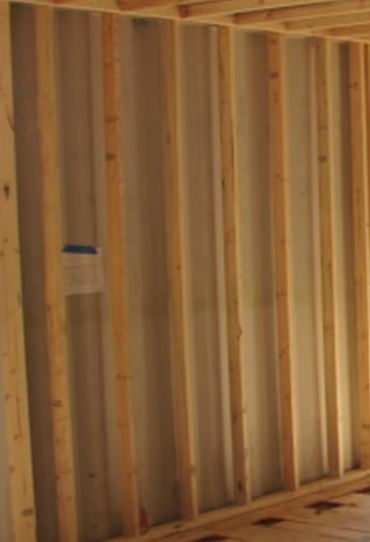 Prévoir 180 mètres linéaires pour un espacement de 1m et une épaisseur de 5cm.Par la suite, il faudra remplir les creux de mousse de polyuréthane comme celà :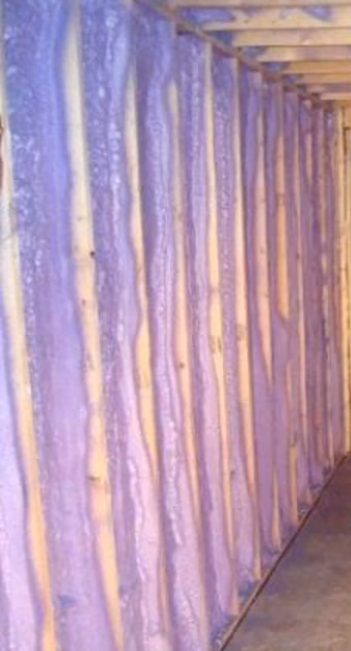 Prévoir environ 5cm d’épaisseur (à ras de l’ossature de bois). Superficie à couvrir : 160m²Le passage des câbles électriques peut être effectué à cette étape avant que la prochaine ne suive.L’étape qui suit est le revêtement à effectuer en plaques de placoplâtre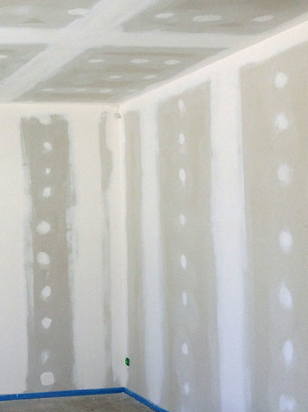 Superficie à couvrir : 190m².Restera donc le plancher à mettre en place (en bois de type OSB).Superficie à couvrir : 60m²Par la suite, nous pouvons commencer l’aménagement.Récapitulatif :Fenêtres et vitrage:Mobilier à fabriquer:Bibliothèque :Mobilier de prescription:Lot électricité :A déterminer avec le fournisseurLot climatisation : Les besoins en climatisations ici sont d’environ 6000 watts de refroidissement et de 4800 watts de chauffage.Lot revêtement de sol: Ou (variante) : Autres besoins  :   Corps de métier : Les corps de métier devant être consultés lors de l’élaboration et la réalisation de ce projet sont des sociétés spécialisées en :Bureau d’études et de contrôleMenuiserie aluminium et verreMenuiserie boisElectricitéFerronnerie IsolationPlâtre (BA13)Revêtement de solPeintureHydrauliqueCette liste est non exhaustive.TypeDimensionsQteOssature de bois (type bois rouge ou équivalent)0.05x0.03180mlMousse de polyuréthane --Placoplâtre2.50x1.20190m²Plancher -60m²TypeDimensionsQteFenêtre1.25x0.4512Fenêtre1.80x0.52Fenêtre2.40x0.52Porte fenêtre2.20x1.401TypeDimensionsQteBanquette L1 avec rangement4.80x0.50x0.452Banquette L2 avec rangement 1.90x0.50x0.452Etagère basse5.00x0.45x0.031Chaise fantôme0.50x0.50x 0.457Table fantôme0.55x0.70x0.707TypeDimensionsQtePanneaux type OSB ou MDF-Entre 45 et 90m² dépendamment de la technique utilisée. A vérifier avec l’artisan.TypeDimensionsQteChaise de type EGG0.60x0.6x1.203Support sécurisé IPAD0.70x0.403TypeDimensionsQteCâblage électrique+TV--Prises de courant --Tableau électrique--Spots électriques--TypeDimensionsQteClimatiseur en split de type LG D24AKH ou équivalent (6.45kw)0.87x0.65x0.321TypeDimensionsQteParquet grand trafic type (Parquet Grand Trafic de Natural Wood) (contrecollé 3 plis 14mm ou équivalent)-60m²Plinthe grand trafic type (Parquet Grand Trafic de Natural Wood) (contrecollé 3 plis 14mm ou équivalent)70mm38mlTypeDimensionsQteLino type (sol vinyle EASYTREND LAME, aspect bois doré ) ou équivalent-60m²Plinthe pour lame vinyle 50mm38mlTypeDimensionsQteEscalier escamotable L : 1.10 / H : 0.901TV 42”0.93x0.523Projecteur type (SONY MP-CD 1) ou équivalent -1Ecran d’affichage type (Ecran mural ORAY Cineflex) ou équivalent180x1801Remorque bassePour un container de 40 pieds1